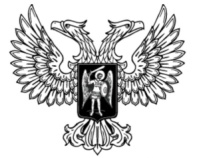 ДОНЕЦКАЯ НАРОДНАЯ РЕСПУБЛИКАЗАКОН О ВНЕСЕНИИ ИЗМЕНЕНИЙ В ЗАКОНДОНЕЦКОЙ НАРОДНОЙ РЕСПУБЛИКИ «О СОЦИАЛЬНОЙ ЗАЩИТЕ ВЕТЕРАНОВ ВОЙНЫ»Принят Постановлением Народного Совета 27 декабря 2019 годаСтатья 1Внести в Закон Донецкой Народной Республики от 15 мая 2015 года
№ 47-IHC «О социальной защите ветеранов войны» (опубликован на официальном сайте Народного Совета Донецкой Народной Республики
10 июня 2015 года) следующие изменения:1) в статье 4:а) часть 51 изложить в следующей редакции;«51. Перечень вооруженных формирований Донецкой Народной Республики, принимавших участие в боевых действиях по защите Донецкой Народной Республики, в целях настоящего Закона утверждается Главой Донецкой Народной Республики по представлению межведомственной комиссии.Межведомственная комиссия создается распоряжением Главы Донецкой Народной Республики.»;б) дополнить частью 52 следующей редакции:«52. Список лиц, имеющих статус военнослужащих и принимавших участие в боевых действиях по защите Донецкой Народной Республики
в составе вооруженных формирований Донецкой Народной Республики, формируется государственными органами и направляется в уполномоченный орган для рассмотрения и решения вопроса о присвоении статуса участника боевых действий.Список лиц, не являющихся военнослужащими и принимавших участие в боевых действиях по защите Донецкой Народной Республики в составе вооруженных формирований Донецкой Народной Республики, формируется межведомственной комиссией, указанной в части 51 настоящей статьи,
и направляется в уполномоченный орган для рассмотрения и решения вопроса о присвоении статуса участника боевых действий.Уполномоченный орган по рассмотрению и решению вопросов
о присвоении статуса участника боевых действий определяется Главой Донецкой Народной Республики.»;2) статью 17 изложить в следующей редакции:«Статья 17. Документы, подтверждающие права лиц, на которых распространяется действие настоящего Закона1. Ветеранам войны выдаются удостоверения единого образца, установленного для каждой категории.2. Лицам, указанным в статье 8 настоящего Закона, выдаются свидетельства единого образца.3. Порядок выдачи и образцы бланков документов, указанных в частях 1 и 2 настоящей статьи, утверждаются Главой Донецкой Народной Республики.4. Документы, удостоверяющие статус различных категорий ветеранов войны, установленного в СССР и в Украине образца сохраняют законную силу.».Глава Донецкой Народной Республики					   Д. В. Пушилинг. Донецк27 декабря 2019 года№ 87-IIНС